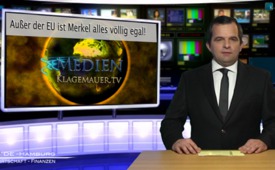 Ausser der EU ist Merkel alles völlig egal!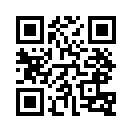 Merkel: „Es ist uns vollkommen egal, ob die Jugendarbeitslosigkeit 60 % erreicht, es ist uns vollkommen egal, ob 25 % der privaten Unternehmen in den nächsten...Wir können nur hoffen, dass es zuletzt nicht überall gleichzeitig eskaliert. Wenn man nämlich die Aussage des Europa-Abgeordneten Nigel Farage liest, der Frau Merkel zitiert, dann ist größte Besorgnis angebracht. Merkel: „Es ist uns vollkommen egal, ob die Jugendarbeitslosigkeit 60 % erreicht, es ist uns vollkommen egal, ob 25 % der privaten Unternehmen in den nächsten fünf Jahren zusammenbrechen. Frei heraus gesagt, ist es uns völlig egal, ob ganz Griechenland zusammenbricht, solange wir das europäische Projekt halten können.“ Auch die Schweiz rechnet in den nächsten Jahren mit blutigen Unruhen in Europa. Die Schweiz wappnet sich schon heute gegen ein mögliches Übergreifen auf ihr Territorium und hat die Armee auf 100.000 Soldaten aufgerüstet. Mit zwei Manövern, im Frühjahr und Herbst dieses Jahres, wurden Grenzschließungen geprobt, die alle vier Landesteile vor unerwünschten Eindringlingen schützen sollen. Im Fall des Falles ist der Schußwaffengebrauch bereits jetzt vorgesehen.von isQuellen:MAGAZIN 2000plus, Nr. 327Das könnte Sie auch interessieren:---Kla.TV – Die anderen Nachrichten ... frei – unabhängig – unzensiert ...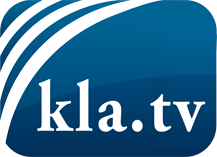 was die Medien nicht verschweigen sollten ...wenig Gehörtes vom Volk, für das Volk ...tägliche News ab 19:45 Uhr auf www.kla.tvDranbleiben lohnt sich!Kostenloses Abonnement mit wöchentlichen News per E-Mail erhalten Sie unter: www.kla.tv/aboSicherheitshinweis:Gegenstimmen werden leider immer weiter zensiert und unterdrückt. Solange wir nicht gemäß den Interessen und Ideologien der Systempresse berichten, müssen wir jederzeit damit rechnen, dass Vorwände gesucht werden, um Kla.TV zu sperren oder zu schaden.Vernetzen Sie sich darum heute noch internetunabhängig!
Klicken Sie hier: www.kla.tv/vernetzungLizenz:    Creative Commons-Lizenz mit Namensnennung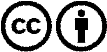 Verbreitung und Wiederaufbereitung ist mit Namensnennung erwünscht! Das Material darf jedoch nicht aus dem Kontext gerissen präsentiert werden. Mit öffentlichen Geldern (GEZ, Serafe, GIS, ...) finanzierte Institutionen ist die Verwendung ohne Rückfrage untersagt. Verstöße können strafrechtlich verfolgt werden.